Név: .....................................................		1) Mi az, amit legjobban szeretsz az angol órákon? Mi az, amit szívesen csinálsz? A táblázatba írd be a következő állítások közül sorrendben azt a tízet, amelyeket a legjobban kedvelsz! Az 1. helyre annak az állításnak a számát írd, amelyet a legjobban kedvelsz!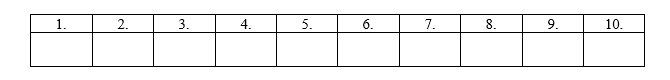 1. új szavakat tanulni2. új nyelvtani anyagot tanulni3. a könyvben található olvasmányokat, párbeszédeket felolvasni4. a könyvben található olvasmányokat, párbeszédeket lefordítani5. a könyv feladatain dolgozni6. a munkafüzetben dolgozni 7. egy történetet, párbeszédet meghallgatni (CD, számítógép)8. társaddal párban dolgozni egy feladat megoldásán9. egy történetet, olvasmányt angolul elmondani10. társaddal egy tankönyvi párbeszédet elmondani11. társaddal (társaiddal) egy kitalált jelenetet előadni12. magadról beszélni angolul13. angolul elmesélni egy személyes élményedet, pl. mi történt a hétvégén vagy nyaraláskor14. gondolataidat, véleményedet egy témáról, egy olvasmányról angolul megfogalmazni15. magadról, tapasztalataidról angolul írni pl., levelet, fogalmazást16. történeteket angolul olvasni17. önállóan magyarról angolra fordítani18. önállóan angolról magyarra fordítani19. kiejtési gyakorlatokat végezni20. Angliáról, az Egyesült Államokról vagy Ausztráliáról, illetve az ott élő emberek életéről tanulni21. dalokat, zenét hallgatni22. videót, rövid filmet nézni angolul23. számítógépen önállóan feladatokat megoldani (pl. Quizlet)24. aktívtáblán feladatokat megoldani25. számítógépen, aktívtáblán nyelvi játékokat játszani26. projektfeladaton dolgozni egyedül (pl. egy adott témakör, egy adott személy bemutatása; poszterkészítés; történet-, színdarabírás; filmkészítés; felmérés, közvéleménykutatás kérdéssorának összeállítása, lebonyolítása)27. projektfeladaton dolgozni párban28. projektfeladaton dolgozni kiscsoportban29. kiselőadást, prezentációt készíteni30. kiselőadást, prezentációt előadni31. szituációt, szerepjátékot kiscsoportban előadni32. nyelvi játékokat (nem számítógépes) – kvízek, társasjátékok, mozgásos játékok stb.Melyiket? Írd ide kedvenc nyelvi játékodat / játékaidat: ..............................................................................................................................................................................................................................................................................................................................33. Van-e még valami, ami nem szerepel a listában, de nagyon szeretsz: ...............................................................................................................................................................2) Mi az, amit a legkevésbé szeretsz? Írd ide a fenti állítások közül azok sorszámát, melyeket kevésbé szívesen csinálsz! Választásodat indokold, írd le, miért nem szereted!3) Mi az, ami könnyen megy az angoltanulásban? (Általában – az órákon, otthoni felkészüléskor, stb.) Miért?4) Mi az, ami nehezen megy az angoltanulásban? Miért?5) Osztályozd 1-5-ig (5-ös a legkönnyebb) könnyebbség szerint a következő területeket!szótanulás						1 - 2 - 3 - 4 - 5nyelvtan						1 - 2 - 3 - 4 - 5hallás utáni megértés	(számítógép, CD)		1 - 2 - 3 - 4 – 5hallás utáni megértés	(videó)				1 - 2 - 3 - 4 - 5hallás utáni megértés	(élő beszéd)			1 - 2 - 3 - 4 - 5gondolataid kifejezése írásban				1 - 2 - 3 - 4 - 5kiejtés							1 - 2 - 3 - 4 - 5gondolataid kifejezése szóban				1 - 2 - 3 - 4 - 5beszéd	(valakivel)					1 - 2 - 3 - 4 - 5ismeretlen (még fel nem dogozott) szöveg olvasása	1 - 2 - 3 - 4 - 5fordítás magyarról - angolra				1 - 2 - 3 - 4 - 5fordítás angolról - magyarra				1 - 2 - 3 - 4 - 56) Milyen célokat tűztél magad elé erre a tanévre az angolnyelv-tanulásban?